                      Уважаемые коллеги!Дагестанский государственный университет народного хозяйства, проводит Международную научно-практическую конференцию (с международным участием) «Женская активность: история и современность».        Приглашаем Вас принять участие в конференции.Форма  участия очная и заочная на платформе Zoom .        Оргкомитет планирует издание сборника материалов конференции и рассылку электронного  экземпляра участникам. Сборник материалов будет размещен в РИНЦ.       Дополнительную информацию по конференции можно получить по тел. 89287621863, 89286807434Адрес оргкомитета:367008,  г. Махачкала, ул  Д. Атаева 5,ДГУНХ        кафедра гуманитарных дисциплин E-mail: saida_kant@mail.rumutiewa.oksana@yandex.ru /Предполагаемые тематические направления конференции:Роль женщин в общественно-политических процессах;Женщины в развитии гражданского общества;Женская активность на Северном Кавказе;Современная гендерная политика;Тенденции развития гражданского общества;Женщины в радикальных и экстремистских группах;Гендерные проблемы в современном обществе;Домашнее насилие: проблемы превенции и преодоления;Женская активность в исламе;Возможности и примеры женской самоорганизация в традиционном обществе: история и современность.партнеры мероприятия:*Дагестанский государственный университет*Центр гендерных исследований Институт этнологии и антропологии РАН*Центр исследования глобальных вопросов современности и региональных проблем «Кавказ. Мир. Развитие»Общество глобальных исследований (ОГИС)«Женская активность: история и современность»Международнаянаучно - практическая конференция21 января 2021 г.при финансовой поддержке РФФИ и ЭИСИ в рамках научного проекта №20-011-31371 «Социальная активность женщин в общественно-политических процессах в республиках Северного Кавказа в контексте развития гражданского общества»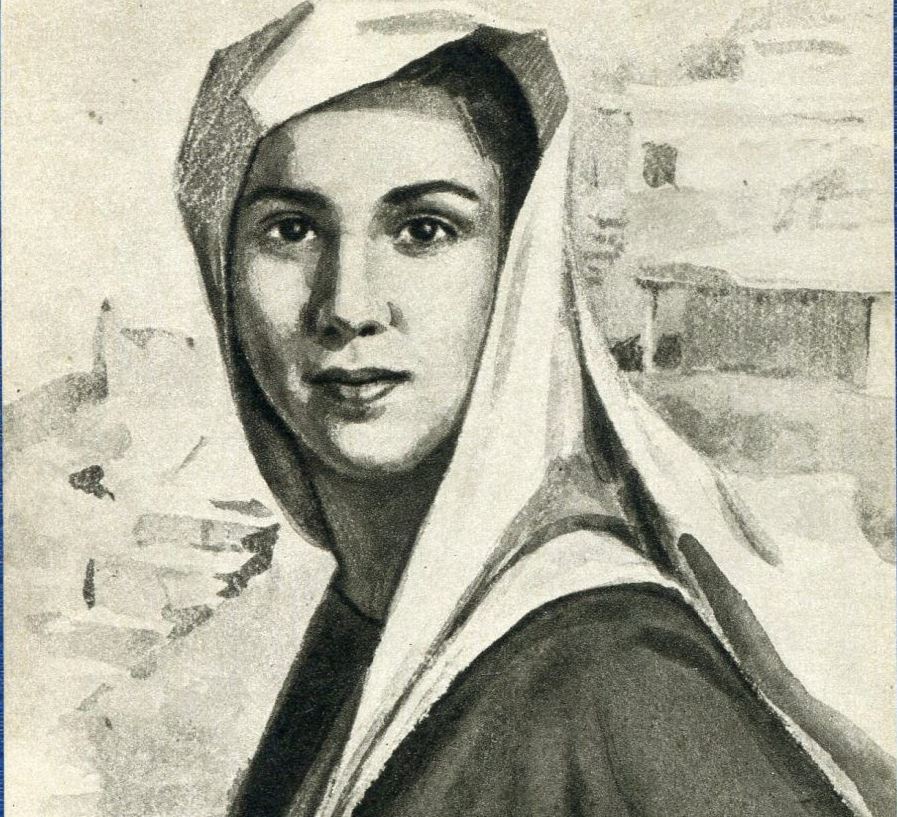 Махачкала 2021Требования к оформлению статей:1. К публикации принимаются тезисы докладов и статьи объемом не более 8 страниц (от 3-8)2. Работы следует представлять в текстовом редакторе Word 1997-2003, 2007; шрифт Times New Roman, кегль 14 (основной текст), одинарный интервал на белой бумаге стандартного размера А4 с полями 2 см. Текст выравнивается по ширине. Страницы рукописи должны быть пронумерованы.3. Оформление заглавия статьи. Инициалы, фамилия  автора выставляются по правому краю; название статьи набирается прописными буквами (подзаголовок – строчными) и располагается по центру. Фамилия автора и название статьи набираются полужирным шрифтом.4. Аннотация объемом не более 10 строк должна кратко излагать предмет статьи и основные содержащиеся в ней выводы (на русском и английском языках).Ключевые слова - 3–6 ключевых слов (на русском и английском языках)6. Список литературы обязателен. Оформляется в конце статьи (шрифт Times New Roman, кегль 12) в соответствии с ГОСТ Р 7.0.5 – 2008 в алфавитном порядке. Оформлять ссылки в тексте следует в квадратных скобках на соответствующий источник списка литературы, например [1, с. 277]. Использование автоматических постраничных ссылок не допускается.5.После текста статьи указать: Сведения об авторе ( см. Приложение 1)Для участия в конференции необходимо выслать в адрес Оргкомитета до 17. 01. 2021 г.Внимание!  Тексты статей не редактируются, вся ответственность за стиль изложения, грамматику возложена на авторов.Программный комитет конференции оставляет за собой право отклонить материалы, не соответствующее тематике конференции и оформленные с нарушением требований и правил.Оригинальность -  не менее 75%Приложение 1ЗАЯВКА – АНКЕТА УЧАСТНИКАФамилия____________________________________Имя_______________________________________Отчество___________________________________Ученая степень, звание_______________________Организация________________________________Должность__________________________________Форма участия ______________________________Секция          ________________________________Необходимое демонстрационное оборудование___________________________________________Контактный телефон, факс____________________E-mail (обязательно):__________________________